Plnění bude financováno z jmenovité akce ,, Rekreační přístav Kolín“, číslo ISPROFOND 521 553 0009Plnění není pro ekonomickou činnost ŘVC ČRVystavil: 			Schvaluje: 		xxxxxxxxxxxxxx	Ing. Lubomír Fojtů	ORE	ředitel ŘVC ČRSouhlasí:			xxxxxxxxxxxxxx	Správce rozpočtuZa dodavatele převzal a akceptuje:Dne:Uveřejněno v Registru smluv dne ………………OBJEDNÁVKA č. 270/2023OBJEDNÁVKA č. 270/2023OBJEDNÁVKA č. 270/2023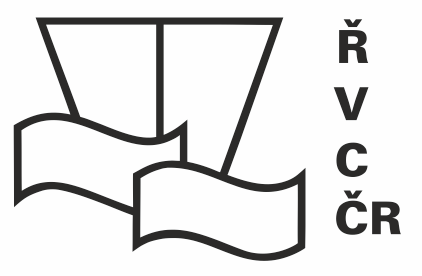 Odběratel:Ředitelství vodních cest ČRDodavatel:AQUATIS, a.s.Adresa:Nábřeží L. Svobody 1222/12Adresa:Botanická 864/56Adresa:110 15 Praha 1Adresa:602 00 BrnoIČ:67981801IČ:46347526DIČ:CZ67981801DIČ:CZ46347526DIČ:Není plátce DPHDIČ:Plátce DPHBankovní spojení:Bankovní spojení:Číslo účtu:Číslo účtu:Tel.:Tel.:E-mail:E-mail:Organizační složka státu zřízená Ministerstvem dopravy, a to Rozhodnutím ministra dopravy a spojů České republiky č. 849/98-KM ze dne 12.3.1998 (Zřizovací listina č. 849/98-MM ze dne 12.3.1998, ve znění Dodatků č.1, 2, 3, 4, 5, 6, 7, 8, 9, 10, 11 a 12)Organizační složka státu zřízená Ministerstvem dopravy, a to Rozhodnutím ministra dopravy a spojů České republiky č. 849/98-KM ze dne 12.3.1998 (Zřizovací listina č. 849/98-MM ze dne 12.3.1998, ve znění Dodatků č.1, 2, 3, 4, 5, 6, 7, 8, 9, 10, 11 a 12)Zapsána v obchodním rejstříku vedeném u Krajského soudu v Brně, oddíl C, vložka 59316Zapsána v obchodním rejstříku vedeném u Krajského soudu v Brně, oddíl C, vložka 59316Objednáváme u Vás:1) Provedení vytyčení základních vytyčovacích bodů stavby, pro stavbu: Rekreační přístav Kolín – MPLVytyčení bude provedeno oprávněným geodetem v rozsahu bodů na staveništi nebo u staveniště tak, aby bylo možné provést následné jednoznačné vytyčení polohy i výškové úrovně stavby zhotovitelem stavby na základě těchto základních vytyčovacích bodů ve smyslu projektové dokumentace, a to při zachování odpovídající přesnosti. Stávající pevné body budou v terénu zvýrazněny a zdokumentovány, nově vysazené 3 body budou provedeny tak, aby jejich životnost nebyla kratší než očekávaná doba výstavby a nebyly výstavbou zničeny a rovněž budou zdokumentovány. Základní vytyčovací body stavby, budou vytvořeny do 15 dnů od akceptace objednávky.2) Autorský dozor projektanta (zhotovitele dokumentace pro provádění stavby) pro stavbu: Rekreační přístav Kolín – MPLpo dobu realizace stavby nad souladem prováděné stavby s ověřenou dokumentací pro provádění stavby ve smyslu § 152 odst. 4 zákona č. 183/2006 Sb., o územním plánování a stavebním řádu (stavební zákon), v platném znění (dále jen „autorský dozor“).V rámci vykonávání autorského dozoru bude zhotovitel vykonávat zejména níže uvedené činnosti:účastnit se předání a převzetí staveniště zhotovitelem stavby,dohlížet na soulad zhotovované stavby s dokumentací pro provádění stavby ověřenou ve stavebním řízení, sledovat a kontrolovat postup realizace stavby ve vztahu k dokumentaci pro provádění stavby, sledovat postup výstavby z technického hlediska,účastnit se bezodkladně na výzvu objednatele či zhotovitele stavby kontrolních dnů, zásadních zkoušek a měření a vydávat stanoviska k jejich výsledkům, podávat nutná vysvětlení k dokumentaci pro provádění stavby, která je podkladem pro výkon autorského dozoru a spolupracovat při odstraňování důsledků nedostatků zjištěných v této dokumentaci pro provádění stavby,posuzovat návrhy na změny stavby, na odchylky od schválené dokumentace pro provádění stavby, které byly vyvolány vlivem okolností vzniklých v průběhu realizace stavby, na žádost objednatele provést posouzení a odsouhlasení případných návrhů zhotovitele stavby na změny schválené dokumentace pro provádění stavby a na odchylky od ní, které byly vyvolány vlivem okolností vzniklých v průběhu realizace stavby,sledovat dodržování podmínek pro stavbu tak, jak jsou určeny stavebním povolením a stanovisky dotčených účastníků výstavby, jsou-li ve stavebním povolení stanovena jako závazná, zaznamenávat svá zjištění, požadavky a návrhy do stavebního deníku, aktivně se účastnit přebírání stavby objednatelem od zhotovitele stavby a při kontrole odstranění závad zjištěných při přebírání stavby objednatelem, přičemž aktivní účastí se rozumí kompletní samostatná prohlídka zhotovované stavby, upozorňování na vady a nedodělky stavby, vypracování zápisu o nalezených vadách a nedodělcích a jeho předání objednateli, aktivně se účastnit kolaudace a kontroly odstranění kolaudačních závad,písemně odsouhlasit dokumentaci skutečného provedení stavby,po dokončení stavby vyhotovit zprávu o souladu zhotovené stavby s ověřenou projektovou dokumentací.Objednáváme u Vás:1) Provedení vytyčení základních vytyčovacích bodů stavby, pro stavbu: Rekreační přístav Kolín – MPLVytyčení bude provedeno oprávněným geodetem v rozsahu bodů na staveništi nebo u staveniště tak, aby bylo možné provést následné jednoznačné vytyčení polohy i výškové úrovně stavby zhotovitelem stavby na základě těchto základních vytyčovacích bodů ve smyslu projektové dokumentace, a to při zachování odpovídající přesnosti. Stávající pevné body budou v terénu zvýrazněny a zdokumentovány, nově vysazené 3 body budou provedeny tak, aby jejich životnost nebyla kratší než očekávaná doba výstavby a nebyly výstavbou zničeny a rovněž budou zdokumentovány. Základní vytyčovací body stavby, budou vytvořeny do 15 dnů od akceptace objednávky.2) Autorský dozor projektanta (zhotovitele dokumentace pro provádění stavby) pro stavbu: Rekreační přístav Kolín – MPLpo dobu realizace stavby nad souladem prováděné stavby s ověřenou dokumentací pro provádění stavby ve smyslu § 152 odst. 4 zákona č. 183/2006 Sb., o územním plánování a stavebním řádu (stavební zákon), v platném znění (dále jen „autorský dozor“).V rámci vykonávání autorského dozoru bude zhotovitel vykonávat zejména níže uvedené činnosti:účastnit se předání a převzetí staveniště zhotovitelem stavby,dohlížet na soulad zhotovované stavby s dokumentací pro provádění stavby ověřenou ve stavebním řízení, sledovat a kontrolovat postup realizace stavby ve vztahu k dokumentaci pro provádění stavby, sledovat postup výstavby z technického hlediska,účastnit se bezodkladně na výzvu objednatele či zhotovitele stavby kontrolních dnů, zásadních zkoušek a měření a vydávat stanoviska k jejich výsledkům, podávat nutná vysvětlení k dokumentaci pro provádění stavby, která je podkladem pro výkon autorského dozoru a spolupracovat při odstraňování důsledků nedostatků zjištěných v této dokumentaci pro provádění stavby,posuzovat návrhy na změny stavby, na odchylky od schválené dokumentace pro provádění stavby, které byly vyvolány vlivem okolností vzniklých v průběhu realizace stavby, na žádost objednatele provést posouzení a odsouhlasení případných návrhů zhotovitele stavby na změny schválené dokumentace pro provádění stavby a na odchylky od ní, které byly vyvolány vlivem okolností vzniklých v průběhu realizace stavby,sledovat dodržování podmínek pro stavbu tak, jak jsou určeny stavebním povolením a stanovisky dotčených účastníků výstavby, jsou-li ve stavebním povolení stanovena jako závazná, zaznamenávat svá zjištění, požadavky a návrhy do stavebního deníku, aktivně se účastnit přebírání stavby objednatelem od zhotovitele stavby a při kontrole odstranění závad zjištěných při přebírání stavby objednatelem, přičemž aktivní účastí se rozumí kompletní samostatná prohlídka zhotovované stavby, upozorňování na vady a nedodělky stavby, vypracování zápisu o nalezených vadách a nedodělcích a jeho předání objednateli, aktivně se účastnit kolaudace a kontroly odstranění kolaudačních závad,písemně odsouhlasit dokumentaci skutečného provedení stavby,po dokončení stavby vyhotovit zprávu o souladu zhotovené stavby s ověřenou projektovou dokumentací.Dodavatel je oprávněn vystavit daňový doklad pouze na základě oprávněnou osobou odběratele odsouhlaseného a podepsaného předávacího protokolu. Oprávněnou osobou odběratele pro převzetí předmětu plnění této objednávky je xxxxxxxxxxxxxx, referent oddělení realizacePředpokládaná cena celkem je:Cena bez DPH 									99 200,00 KčDPH ve výši 21 %								20 832,00 KčCelkem s DPH									120 032,00 KčPlatební podmínky:                   převodem, je umožněno dílčí plněníDodavatel je oprávněn vystavit daňový doklad pouze na základě oprávněnou osobou odběratele odsouhlaseného a podepsaného předávacího protokolu. Oprávněnou osobou odběratele pro převzetí předmětu plnění této objednávky je xxxxxxxxxxxxxx, referent oddělení realizacePředpokládaná cena celkem je:Cena bez DPH 									99 200,00 KčDPH ve výši 21 %								20 832,00 KčCelkem s DPH									120 032,00 KčPlatební podmínky:                   převodem, je umožněno dílčí plněníTermín dodání: bodu 1 do 15 dní od akceptace objednávkyTermín dodání: bodu 230. 06. 2024Datum vystavení:10. 08. 2023